             20 ноября - Всероссийский день правовой помощи детям, приуроченный к Всемирному дню ребенка.  Эта дата установлена решением Правительственной комиссией  по вопросам реализации Федерального закона «О бесплатной юридической помощи в Российской Федерации».             Ломаш Василий Алексеевич в рамках проведения «Правового всеобуча»   провел  внеурочное занятие для учащиеся 7-11 классов. Школьники  ознакомились  с правилами написания основных юридических документов: автобиография, заявление, жалоба, доверенность, обращение к Президенту РФ.             В интерактивной беседе учащиеся вспоминали  статьи Конституции РФ о правах и свободах человека.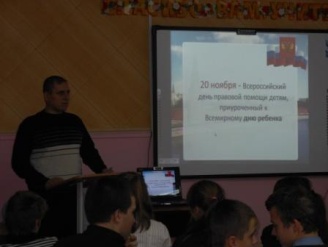 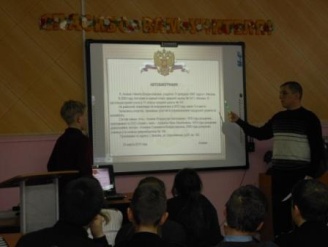 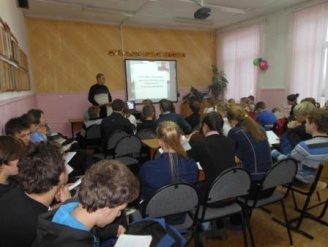 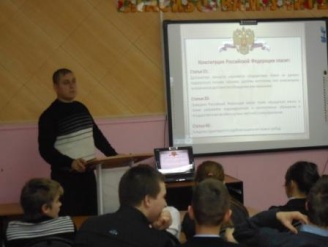 